Меркаленко Алексей,5 класс, МБОУ «Лицей № 136»Номинация «Моё генеалогическое древо»Большая семья Белопашенцевых-Клющевых-Меркаленко2023 год. 86 лет Новосибирской области, 130 лет Новосибирску, 11 лет мне, Алексею Меркаленко. Я спросил у мамы, а сколько лет из 86/130 живем здесь мы, наша семья, наши предки. И я хочу поделиться историей нашей большой семьи, которая неразывно связана с нашим городом, с нашим регионом.Конец 19 века. Из Вятской губернии в Сибирь переселяется семья Степана Белопашенцева – глава семьи, жена и дочка Наталья 2-х лет.В 1901 году рождается старший сын Леонид, в 1903 году моя прабабушка - Лидия, а потом еще трое детей Павел, Сергей и Александр. С этого периода и начинается жизнь, работа нескольких поколений на благо Сибири. Степан Николаевич был одним из 820 человек, которым было предоставлено право выбора первого главы города в 1904 году. Его жена, Татьяна  Георгиевна (1972-1959), была белошвейкой. В детстве их дети бегали в гости к своей крестной Елизавете Иконниковой в знаменитый ныне Дом с мезонином на ул.Чаплыгина. Елизавета Иконникова приехала с мужем Иваном (младшим братом Татьяны) из Елабуги и в 1905 году запросила разрешение на постройку этого дома.Старшая дочь Наталья (1896-1977) выучилась на учительницу, была внесена в реестр учителей Томской Губрении и поехала в с.Егорьевское в Маслянинском районе работать в местную школу.Сын Леонид (1901-1980) выучился на инженера, женился, у него родился сын, но Великая Отечественная война перечеркнула все планы на долгую счастливую жизнь. Сын Валентин (1927-1945) погиб в марте 1945 года в Польше. Его имя зафиксировано на пилоне  Мемориала Славы, и каждый год 9 мая мы с семьей приходим к Вечному огню.Средний сын Белопашенцев Сергей (1906-1945) был известным в области спортсменом- велосипедистом, участником Всесоюзной Спартакиады, и о нем рассказывает в своей книге «Горные орлы» сибирский писатель Ефим Пермитин.Самый младший сын Александр (1913-1980) прошел всю войну, с победой вернулся на родину и устроился на работу на автокомбинат, где проработал всю жизнь и вышел на пенсию с должности директора автокомбината на ул.Троллейной. Его жена Мария (1911-1980) заведовала лыжной базой Динамо в Заельцовском парке, а сын Адольф (1940-1978), закончив литературный факультет пединститута, присоединился к известному литературному кружку ЛИТО  Ильи Фонякова.Моя прабабушка Лидия (1903-2003) выучилась на счетовода, работала бухгалтером в Горпищеторге, а прадедушка (Сергей Клющев (1894-1966) работал в Книготорге, но в годы ВОВ перешел работать в милицию охранять покой жителей Закаменки. Лес в районе м.Октябрьской был тогда гуще, а закаменские ребята были известными задирами. В годы войны милицейский опорный пункт располагался в нынешнем здании Музея города на набережной.Моя бабушка Алевтина (1937-2017) после окончания школы поступила в НИИЖТ, и в свободное от учебы время она со своими однокурсниками строила корпуса института, его знаменитые колонны центрального входа.Моя мама Наталья (род.1970), имея за плечами два высших образования, получив опыт работы в международной компании, работает в школе учителем иностранного языка.Я, Алексей Меркаленко (род.2011), еще учусь. Учусь, чтобы стать интересным человеком, грамотным, образованным специалистом. Быть достойным гражданином своего города, области и страны.По архивным документам удалось еще найти немного информации о самых дальних предках, родителях Татьяны Белопашенцевой, дойти до 1840 года, начала 18 века. Тем самым нашей семье удается следовать правилу «Знай свой род до седьмого колена», не забывая о прошлом, применяя опыт поколений двигаться вперед.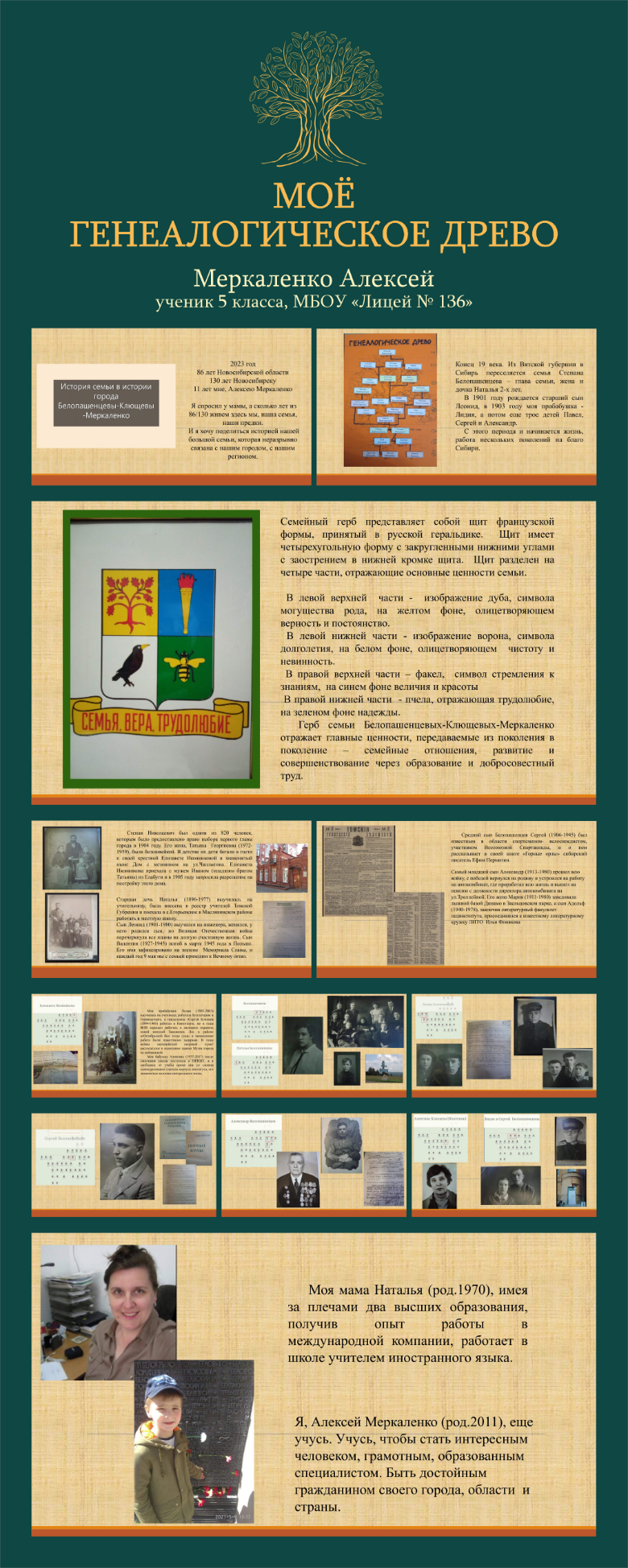 